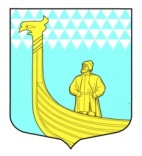                                                  СОВЕТ ДЕПУТАТОВМУНИЦИПАЛЬНОГО ОБРАЗОВАНИЯВЫНДИНООСТРОВСКОЕ  СЕЛЬСКОЕ ПОСЕЛЕНИЕВОЛХОВСКОГО  МУНИЦИПАЛЬНОГО РАЙОНАЛЕНИНГРАДСКОЙ  ОБЛАСТИтретьего созыва  РЕШЕНИЕ «06»   марта  2015г.                                                                               № 5                            О внешней проверке годового отчета                                                                                 «Об исполнении бюджета   МО Вындиноостровское  сельское поселение за 2014 год»                                                                  В соответствии с Бюджетным кодексом Российской Федерации,  Положением «Об утверждении положения о бюджетном процессе в  МО Вындиноостровское сельское поселение», утвержденным    Решением  совета депутатов МО Вындиноостровское  сельское поселение РЕШИЛ:1.Утвердить Порядок проведения внешней проверки годового отчета об исполнении бюджета   МО Вындиноостровское  сельское поселение за 2014 год  (прилагается).2.Создать рабочую группу в составе:депутат совета депутатов глава   МО Вындиноостровское сельское поселение  – председатель комиссии по бюджету, налогам и экономическим  вопросам– Сенюшкин А.А - руководитель группы; депутат совета депутатов  МО Вындиноостровское сельское поселение  -Алексашкин Э.С- депутат совета депутатов  МО Вындиноостровское сельское поселение  -Борунова А.Р3.Рабочей группе в срок до  01 апреля  2014г. разработать  план  проведения проверки.4.Настоящее Решение  вступает в силу с момента подписания и подлежит официальному опубликованию. Глава муниципального образования                                    А.СенюшкинПриложениек Решению  совета депутатов МО Вындиноостровское сельское поселениеот «06» марта 2015 года №5ПОРЯДОКПРОВЕДЕНИЯ ВНЕШНЕЙ ПРОВЕРКИ ГОДОВОГО ОТЧЕТАОБ ИСПОЛНЕНИИ БЮДЖЕТА МО ВЫНДИНООСТРОВСКОЕ СЕЛЬСКОЕ ПОСЕЛЕНИЕПорядок проведения внешней проверки годового отчета об исполнении бюджета муниципального образования Вындиноостровское   сельское поселение определяет задачи и сроки проведения внешней проверки годового отчета об исполнении бюджета муниципального образования  Вындиноостровское сельское поселение (далее - местный бюджет), а также полномочия органов местного самоуправления МО Вындиноостровское сельское поселение по ее осуществлению.1. Общие положенияВ соответствии с Бюджетным кодексом Российской Федерации годовой отчет об исполнении местного бюджета до его рассмотрения Советом депутатов МО Вындиноостровское   сельское поселение  подлежит внешней проверке.Внешняя проверка осуществляется Советом депутатов МО Вындиноостровское   сельское поселение  и включает внешнюю проверку бюджетной отчетности главных администраторов (распорядителей) бюджетных средств и подготовку заключения на годовой отчет об исполнении местного бюджета.Для проведения внешней проверки  совет депутатов МО Вындиноостровское   сельское поселение  вправе привлекать независимых экспертов или аудиторов, имеющих лицензию Министерства финансов Российской Федерации.2. Сроки проверкиАдминистрация   МО Вындиноостровское   сельское поселение    в лице Главы администрации МО Вындиноостровское   сельское поселение    (далее - Администрация) представляет в совет депутатов  МО Вындиноостровское   сельское поселение  отчет об исполнении местного бюджета за истекший финансовый год не позднее 1 апреля текущего года. Годовой отчет об исполнении местного бюджета предоставляется по форме утвержденного бюджета, по всем утвержденным в составе бюджета приложениями, с пояснительной запиской к годовому отчету.Совет депутатов  МО Вындиноостровское   сельское поселение  в срок, не превышающий один месяц, проводит внешнюю проверку годового отчета об исполнении местного бюджета и представляет в Администрацию заключение, подготовленное на основании данных внешней проверки годовой бюджетной отчетности.Годовой отчет об исполнении местного бюджета вносится Администрацией в совет депутатов   МО Вындиноостровское   сельское поселение    одновременно с проектом решения об исполнении местного бюджета не позднее 1 мая текущего года.3. Организация проведения внешней проверки.В 3-хдневный срок после поступления отчета об исполнении местного бюджета назначается заседание комиссии Совета депутатов  МО Вындиноостровское   сельское поселение  для определения состава рабочей группы по проведению внешней проверки и утверждения плана работы.В состав рабочей группы могут входить депутаты Совета депутатов  МО Вындиноостровское   сельское поселение  , специалисты Администрации МО Вындиноостровское   сельское поселение, ведущие специалисты Администрации Волховского района, эксперты и аудиторы, привлеченные Советом депутатов МО Вындиноостровское   сельское поселение  для проведения внешней проверки.Члены рабочей группы на период проведения внешней проверки должны быть обеспечены всеми необходимыми материалами, текстом отчета об исполнении бюджета, при необходимости им предоставляется компьютерная и офисная техника. Администрация  МО Вындиноостровское   сельское поселение,  и должностные лица обязаны предоставлять Совету депутатов МО Вындиноостровское   сельское поселение  необходимую информацию для обеспечения выполнения работ в соответствии с утвержденным планом.Отказ или уклонение должностных лиц  от своевременного предоставления необходимой информации или документации по требованию Совета депутатов МО Вындиноостровское   сельское поселение  , а также предоставление ложной информации влечет за собой ответственность, установленную законодательством Российской Федерации и Ленинградской области.4. Заключение о результатах внешней проверки отчетаПо результатам внешней проверки Совет депутатов МО Вындиноостровское   сельское поселение  выносит заключение. Заключение о результатах внешней проверки годового отчета об исполнении местного бюджета носит рекомендательный характер и не является основанием для отклонения отчета об исполнении годового бюджета.Заключение  о результатах внешней проверки годового отчета готовится на основании данных внешней проверки годовой бюджетной отчетности главного  администратора бюджетных средств.Заключение должно содержать:перечень нормативных актов, являющихся основанием для проведения внешней проверки;указание о сроках проведения проверки, о целях и задачах проверки;информацию о соблюдении требований бюджетного законодательства; общую характеристику исполнения бюджета  МО Вындиноостровское   сельское поселение  информацию о предельных размерах дефицита местного бюджета, долговых обязательств, расходах на обслуживание муниципального долга.информацию об исполнение доходной части бюджета;-информацию об исполнение расходной части бюджета;информацию о состоянии кредиторской и дебиторской задолженности;выводы по каждому разделу расходов местного бюджета.Заключение составляется в трех экземплярах, подписывается главой МО  Вындиноостровское   сельское поселение. Первый экземпляр направляется в Администрацию МО Вындиноостровское   сельское поселение , второй экземпляр прикладывается к годовому отчету об исполнении местного бюджета при внесении его на рассмотрение в Совет депутатов МО Вындиноостровское   сельское поселение  , третий экземпляр остается на хранении в документах  рабочей группы по осуществлению внешней проверки годового отчета об исполнении бюджета МО Вындиноостровское   сельское поселение  за 2014 год.С Д А Л	                               ______________________                                   П Р И Н Я Л____________Председатель рабочей группы                         Председатель Совета депутатов                                                               АКТ                                  ПРИЕМА   -  СДАЧИ ДОКУМЕНТОВД. Вындин Остров    «06» марта 2015 года	                             В соответствии  с Бюджетным кодексом Российской Федерации  и  Решением Совета депутатов МО Вындиноостровское   сельское поселение от «06» марта 2015 года за №5 «О внешней проверке годового отчета об исполнении бюджета МО Вындиноостровское   сельское поселение Волховского муниципального района за 2014г.», рабочая группа в составе:депутат совета депутатов  МО Вындиноостровское сельское поселение  – председатель комиссии по бюджету, налогам и экономическим вопросам – Сенюшкин А.А - руководитель группы; депутат совета депутатов  МО Вындиноостровское сельское поселение  -Алексашкин Э.С- депутат совета депутатов  МО Вындиноостровское сельское поселение  -Борунова А.Росуществила внешнюю проверку годового отчета об исполнении бюджета  МО Вындиноостровское сельское поселение Волховского муниципального района за 2014год и вынесла заключение по отчету об исполнении  местного бюджета поселения за 2014    год.       Заключение предоставлено в Совет депутатов МО Вындиноостровское сельское  поселение в 3-х экземплярах по 6 листовЧлены рабочей группы:1. Сенюшкин А.А        ________________________2. Алексашкин Э.С            ________________________3. Борунова А.Р.         _______________________